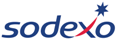 APPA’s Levels of Service
Establishing ParametersLevelMaintenanceCustodialGrounds1Showpiece FacilityOrderly SpotlessnessState of the Art2Comprehensive StewardshipOrderly TidinessHigh Level3Managed CareCasual InattentionModerate Level4Reactive ManagementModerate DinginessModerately Low-Level5Crisis ResponseUnkempt NeglectMinimum Level